Hier sind eine Reihe von Verständnisfragen zum Film ...                                       Name:_________________________by AK #Kappenberg -AKKappenbergTitration von Essigsäure mit NatronlaugeF04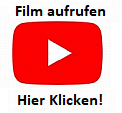 